GUIDE PRATIQUE  4ème :  Histoire-Géographie et EMC,  2020-2021A chaque cours : RemarquesTu apportes ton manuel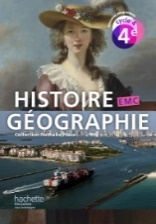 Tu couvres le manuel.Tu peux utiliser tout au long de l’année : le sommaire de la page 2 à 6. l’index des mots de vocabulaire en fin de manuel p 425-429.L’Atlas p206-215 Les repères historiques page intérieur de couvertureTu apportes ton cahier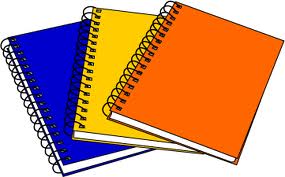 Tu utilises trois cahiers grand format (24/32) à grands carreaux. Un pour l’histoire, un pour la géographie et le dernier pour l’EMCTu fais le titre de ton cahier sur la première page (Histoire-Géographie-Education civique) et tu dessines ou colle une illustration légendée en rapport avec le programme de cette année. Tu scotches à l’intérieur de la couverture à la fin de ton cahier une pochette transparente qui te permettra de conserver certaines fiches (évaluations, fiches méthode...)La présentation du cahier est soignée et respecte certaines règles :Les titres sont rédigés en rougeLes sous-titres sont rédigés en vertLes notions importantes sont soulignéesTu apporteras ta trousse habituelle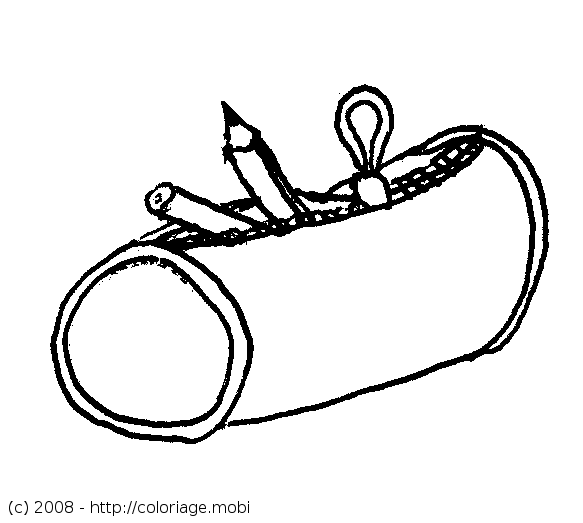 Tu prévois en permanence 6 crayons de couleurs : bleu, jaune, vert, rouge et orange et marron. Le feutre, le stylo bille, le fluo ne sont pas autorisés pour le coloriage.Ciseaux et tube de colleUne règleTon Agenda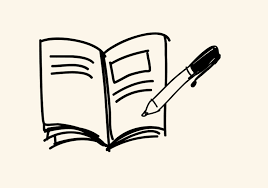 Tu notes ton travail dans ton agenda. Si ce n’est pas le cas assure toi auprès d’un camarade qu’il n’y a rien à faire.A la suite de chaque cours RemarquesTu fais le travail demandéTu fais les exercices demandés s’il y en a à faire.En cas d’absence renseigne toi sur le travail à faireSauf cas exceptionnels aucune excuse ne sera acceptée pour un travail non faitTu mémorisesMême si tu n’as rien d’écrit dans ton agenda tu dois relire ton cours d’une fois sur l’autre. Tu dois connaitre les notions, les idées…Régulièrement les cours commenceront par de petites interrogations pour vérifier la maîtrise du cours.